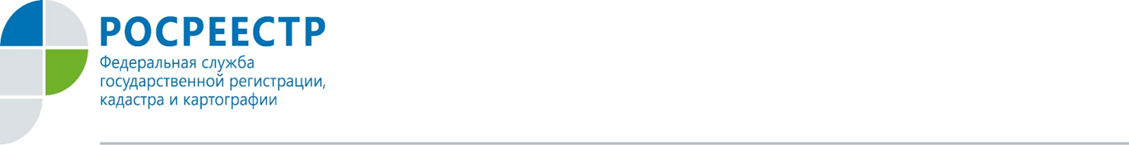 3 августа подписан Федеральный закон № 338-ФЗ, который вносит существенные новеллы в  регулирование нотариальной деятельности.С  1  января 2019  года нотариус обязан в  течение текущего рабочего дня, если иное не указано сторонами в договоре, подать в электронном виде сведения об удостоверенной им сделке с недвижимостью в Росреестр. В случае, если это невозможно по причинам, независящим от нотариуса, сведения должны быть поданы в бумажном виде в  Росреестр в течение 2-х рабочих дней.При этом, если ранее эта услуга являлась самостоятельным нотариальным действием и  тарифицировалась отдельно, теперь она входит в  состав единого нотариального действия по  удостоверению сделки и  становится бесплатной для граждан. Таким образом, участники сделки получают практически мгновенную регистрацию прав по сделке - Росреестр должен осуществить регистрацию в  течение одного дня.Продавцам и  покупателям недвижимости не нужно будет лично обращаться в  МФЦ для подачи документов в Росреестр на регистрацию прав на недвижимость, либо пользоваться услугами различных «серых» посредников, которые предлагают «ускорить» регистрацию.Еще одна новелла закона призвана защитить интересы собственника при сделках с  долями недвижимости. Теперь обязательному нотариальному удостоверению подлежат договоры ипотеки долей в  недвижимости. Напомним, что ранее законодатель последовательно вводил обязательное нотариальное удостоверение сделок с долями недвижимости для противодействия мошенничеству.За 8 месяцев текущего года в региональный Росреестр на государственную регистрацию права от нотариусов поступило более ста заявлений. 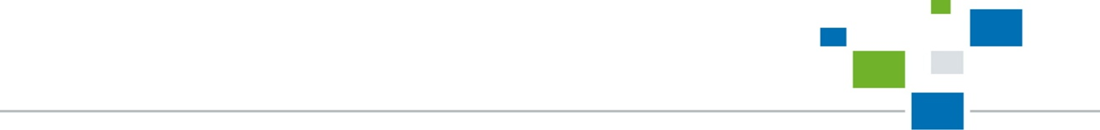 Пресс-служба Росрестра  по Орловской области